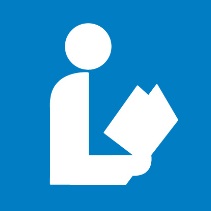                                Hillsboro City Library                      Public Notice                                               Patron PoliciesPatron Code of ConductPatron RightsPatrons have the right to read, the right to read peacefully, the right to study, the right to work peacefully, the right to share (take part in intellectual conversations or share thoughts on materials for personal enjoyment) with other patrons or staff, ask for assistance, seek reader’s advisory (book recommendations), receive circulation services, internet access, or assistance with other services (faxing, copying, printing, etc.), and the right to feel welcomed and safe. No one patron’s rights is to be above another, meaning that all patrons should respect the rights of others stated above.Complaints Complaints must be made courteously by first seeking a solution to the problem by working the staff. A patron may also request to speak to or follow-up with the director to further discuss the complaint. For a complaint to be reviewed by the director and board of trustees, complaints must be made in writing and signed by the patron to be forwarded to the Board of Trustees to be reviewed at the next board meeting for deliberation and consideration.Complaints that are made aggressively to the staff will NOT be tolerated by the director.  LanguageWhile we do believe in the right to free speech, loud, offensive or threatening language will not be tolerated. As this is a “family and retiree friendly” library, cursing, threatening language, or offensive language will not be tolerated as it infringes upon others rights to safety, the right to read or study. The first instance of foul language will be ignored (we understand that sometimes things slip), with the second time the patron will be asked kindly to please avoid using foul or offensive language in order to protect the peace and rights of others, especially staff, children and families.  If foul or offensive language is heard a third time the patron will be asked to leave and come back the following business day. Cell PhonesCellphones  should be turned to vibrate or silent. If a patron needs to make a call or receive a call, patrons are welcome to take calls in the lobby/foyer area or in the genealogy room with the door closed. If a patron is seen talking on a cellphone or Bluetooth device disturbing staff or those reading, they will be asked to move to one of these designated areas. If the patron refuses or if the volume level does not decrease, the patron will be asked to take their phone call outside. Quiet AreasDesignated Quiet Areas for study consist of the cozy corner in the large print section, the genealogy room. Here patrons are allowed to study, work, research, tutor or have small group meetings with the volume to be kept to a minimum. The computer lab is also considered a quiet zone, but has less restrictions. Computer LabThose listening to music, videos, podcasts, playing games or etc., are required to either have their own earbuds or headphones or will be asked to mute the volume so as not to disturb others. The library is NOT responsible for loaning out or cleaning earbuds. Personal Electronic EquipmentThe library is not responsible for personal electronic equipment including but not limited to Ipods, MP3 Players, Ipads, Tablets, Cell Phones or gaming devices. The Volume on these personal devices must be kept to a minimum, with either earbuds or headphones or turned off completely as to not disturb others. Offensive OdorsIf a patron has offensive body odor, or excessive cologne or perfume, that is disturbing another patron or the staff, by either making it uncomfortable to breath or by creating a feeling of nauseous, that patron will be asked kindly to leave, and to come back the next business day. SleepingSleeping is permitted in the library with the following limitations, 1) The patron may not sleep on the floor, or across library furniture 2) The patron may not disturb others (i.e. snoring) 3)The patron sleeping is not considered to be disturbing anyone else. Dress CodePatrons will be appropriately attired including shirts, shoes and that both women and men should be modestly covered. FoodPlease see our Food and Drink policy for details. Unattended ChildrenChildren 7 years old and under must have an adult with them at all times except during Summer Reading Activities (June). Children dropped off at the library without a parent or guardian are subject to our Unattended Children Policy within our Children’s Program Policy. Which means the library does not assume responsibility for their behavior or safety, but does reserve the right to make all decisions about them if the parent is not there especially in the event of misbehavior or an emergency. SmokingSmoking, including cigarettes, e-cigarettes and vaping is not to be permitted in the Library or within 15 feet of any entrance to the building.  Smoking patrons are encouraged to go out to the back parking lot in the open air to smoke. SleepingSleeping is permitted in the library with the following limitations, 1) The patron may not sleep on the floor, or across chairs 2) The patron may not disturb others (i.e. snoring)Violation of Policies1. The patron will be informed of the appropriate policy and asked to correct their behavior2. The patron will be reminded of the expected behavior and told that they are being give a verbal warning and that the next time consequences will take place3. The patron will be asked politely to leave, but that they are more than welcome to come back the following day and “try again”4. The director has given all staff permission to call the police at any time if the patron is being aggressive and refusing to calm down, or if the staff feels unsafe or to escort a patron out of the building who is refusing to comply with policies. Staff are encouraged to call the director’s personal device if the situation is out of control, or if the staff members does not have an opportunity to call the appropriate authorities for fear of their life, and needs the director to call emergency services. BanningOnly the director has permission to revoke library privileges or ban a patron or community member appropriate to a repeat offense. The director has the right to ban the patron indefinitely and without warning if the patron or community member is threatening or puts a patron or staff member at risk. ConcernsIf you have concerns about this policy, please direct your concerns to the director, Shelley Kolb by calling (217) 532-3055 or email hillsborocitylibrary@gmail.comEvaluationThe library board will be responsible for evaluating this policy every five years. Date: Adopted 9/27/2017